CARTA AO EDITOR (A) – COVER LETTERBelém08 de dezembro de 2020Prezado, Editor (a), temos o prazer de enviar um artigo de pesquisa intitulado “Pais, responsáveis e funcionários de escola têm conhecimento sobre o manejo de dentes avulsionados? Uma revisão sistemática” para consideração para publicação na Revista Saúde UNG. Nosso tema aborda o conhecimento de pais, responsáveis e funcionários de escola sobre o manejo emergencial de dentes avulsionados.Acreditamos que nossa pesquisa seja importante para a área científica por mostrar que pais, responsáveis e funcionados de escolas demonstraram conhecimento atitudinal insatisfatório a respeito do manejo de dentes avulsionados. Ademais, observou-se uma melhora na percepção das amostras quando havia uma intervenção educativa, evidenciando a necessidade de reforço e/ou capacitação dessas populações nesse conteúdo para uma padronização e maior chance de sucesso do prognóstico.	O manuscrito em questão é original, e não foi enviado a outra revista. Trata-se de trabalho inédito, não tendo sido publicado em outro veículo de divulgação na íntegra ou em parte. Tudo o que foi relatado no artigo não é resultado de má conduta, como: dados produzidos, uso indevido de imagens (tabelas, figuras e outros tipos de ilustrações), falsificação, plágio ou duplicidade. Estamos cientes de que caso o artigo contenha material de terceiros, é necessário referenciá-los. Sendo assim, gostaríamos que o editor da Revista Saúde UNG considerasse nossa submissão. Ainda, os autores estão cientes da norma de licença adotada pela revista no caso de publicação do trabalho.As contribuições dos autores foram as seguintes:A autora Eduarda Gordo Costa delineou o estudo, selecionou os artigos, realizou a revisão sistemática e elaborou o artigo;A autora Gabriela Vivian Trindade Moura delineou o estudo, selecionou os artigos, realizou a revisão sistemática e elaborou o artigo;A autora Layne Augusta Barros Corrêa delineou o estudo, selecionou os artigos, realizou a revisão sistemática e elaborou o artigo;A autora Raíssa Pinheiro de Mendonca, orientadora do estudo, elaborou o estudo, incluindo o controle de qualidade e corrigiu o artigo.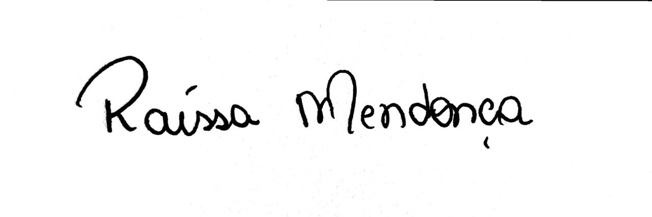 _____________________________Raíssa Pinheiro de MendonçaEndereço para correspondência: Tv. Quintino Bocaiúva, 1808 - Nazaré, Belém - PA, 66035-190. E-mail: raissa.rpm@hotmail.com.
Telefone: +5591980173350. 